臺東縣均一高級中等學校108學年度免試續招入學新生報到須知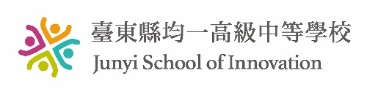 親愛的十年級新生與家長，大家好：    恭喜你順利成為均一高中108學年度十年級的新生。為了完成您的報到手續，請依下列事項辦理：報到時間：108年8月12日(星期一)上午8時至12時。報到地點：臺東均一高中2樓教務處(地址：臺東市中興路二段366巷36號)。錄取學生應由父母(或監護人)其中一位陪同，並持以下文件辦理報到，逾期視同放棄：108學年度十年級新生報到確認書(如附件一)，需有學生及家長親筆簽名。國中畢(修)業證書正本(或同等學力證明)。全戶戶口名簿影本或近三個月之戶籍謄本(皆需含記事)。家長帳戶影本(如需退費時使用)。2吋證件照片4張及照片電子檔。其他特殊身分證明文件，如中/低收入戶、軍公教遺族、外籍子女、重大疾病卡及身心障礙手冊影本等，無則免付。學生基本資料表(附件二)。108學年度免學費補助申請表(私立學校)暨切結書(附件三)。學生健康紀錄卡(單面)(附件四)。個資暨影像授權同意書(附件五)。本土語言/多元語言選修調查表(附件六)。暑期學習營意願調查表(附件七)。學生代辦費暨身分調查表(附件八)。12 年國教「高中職免學費」政策，註冊費每學期最高可補助22,800元，原住民、低收入戶、身心障礙等身份亦有費用補助，相關申請辦法依政府相關規定辦理。若有其他疑問，請洽089-223301#206註冊組。再次恭喜您即將擁有一個全新的學習起點。學校鼓勵暑假期間，多多閱讀(包含親子閱讀)、鍛鍊身體，積極進行正向且能加強自己學習能力的活動。預祝您在未來三年能在均一結識許多人生好友，並透過多元、豐富的教學內容，展開一段精彩而獨特的學習之旅。歡迎加入均一大家庭!! 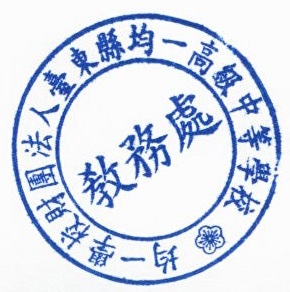 臺東縣均一高級中等學校  傳真：(089)222586聯絡電話:(089) 223301 分機201、206地址:950臺東縣臺東市中興路二段366巷36號臺東縣均一高級中等學校108學年度十年級新生報到確認書第一聯　學校存查聯臺東縣均一高級中等學校108學年度十年級新生報到確認書第二聯　學生存查聯說明：報到者請填妥本確認書（共二聯）並經家長或監護人簽章後，繳回錄取國中辦理。國中確認書蓋章後，將第一聯撕下由學校存查，第二聯由學生領回。聲明放棄錄取資格手續完成後，不得以任何理由撤回，請學生及家長慎重考慮。臺東縣均一高級中等學校  950台東市中興路二段366巷36號                                 tel:089-223301#20106  fax:089-222586臺東縣均一高級中等學校【中學部】學生基本資料表年       班      號    學號              入學日期      年     月     日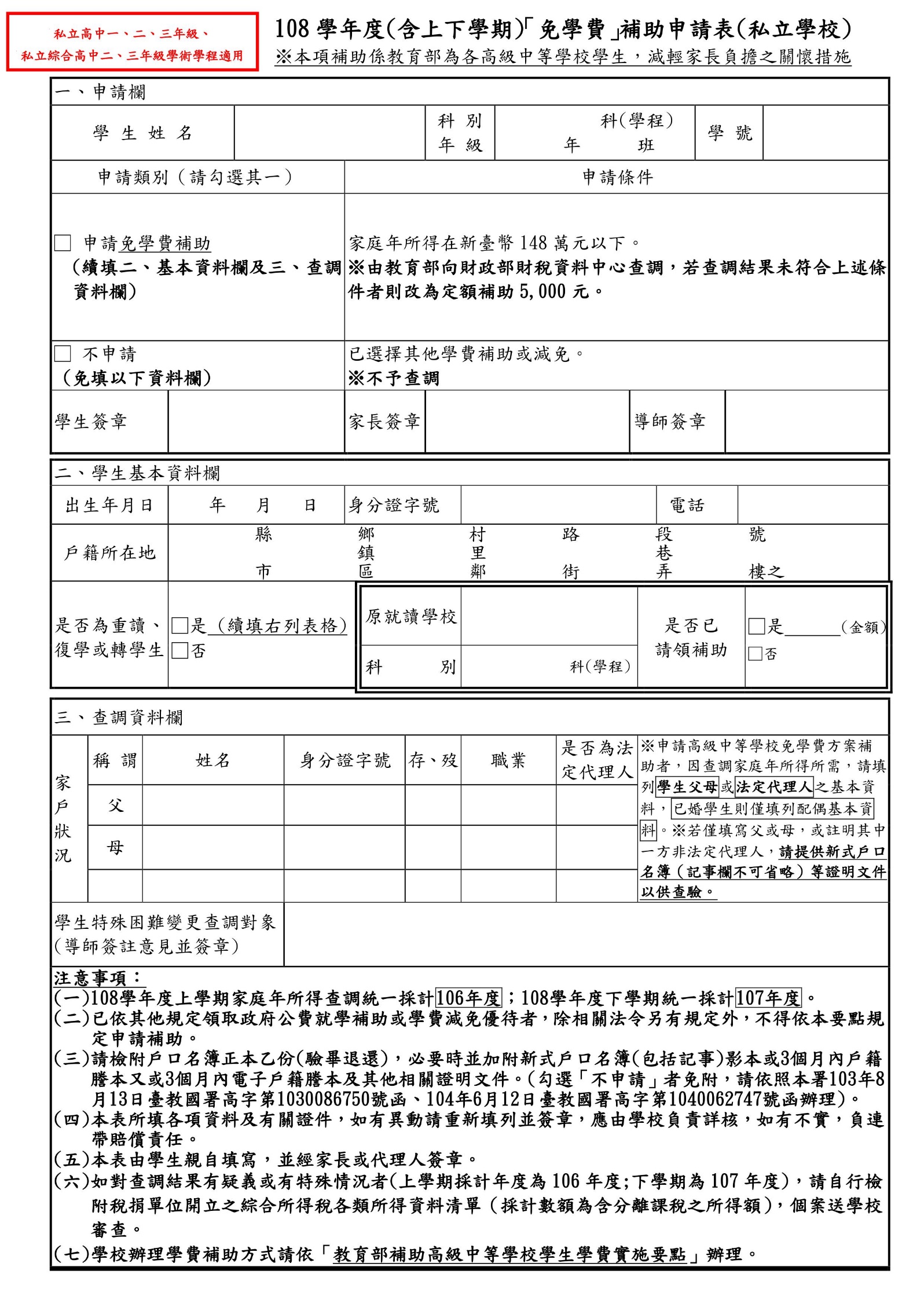 附件三切 結 書    經確認            （具領人姓名）本學期並無同時享有政府其他相關學費減免、補助，或與減免、補助學費性質相當之給付，如有違者，願無條件將申請低收入戶、中低收入戶、特殊境遇家庭、身心障礙類就學費用補助之款項，繳回教育部國民及學前教育署，絕無異議，特此聲明。另經財政部財政資訊中心查調後，如未符合身心障礙學生及身心障礙人士子女就學費用減免之資格，願無條件將應繳就學費用交給學校，絕無異議，特此聲明。具領人姓名(學生)：身分證字號：立切結書(父、母或法定代理人)：身分證字號：電話：地址：中華民國    年    月    日臺東縣均一高級中等學校  新生  健康狀況調查表親愛的家長您好：    為了解貴弟子的健康狀況，本調查表請家長據實填寫，並繳回學校以便彙整。謝謝您的合作！                                                        健康中心 敬上臺東縣均一高級中等學校(附設國中部、國小部)個人資料使用暨影像授權說明書為使毎一位家長隨時了解學校發展重要訊息並能看見均一學生們在「課程教學」、「活動教學」及「生活教學」各面向的學習成長足跡，學校都逐一透過攝、錄影的方式紀錄下來，懇請家長同意學校及公益平台文化基金會透過非營利之網站和刊物，與每一位均一家長及關心台灣教育人士分享寶貴的教學經驗。本校並基於建立完善之學生學籍資料與促進學生利益之目的，使用您所提供之個人資料，為保障您的權益，請您詳讀。對於您所提供之各項個人學籍資料(包括姓名、性別、出生年月日、身分證字號、連絡方式、電話號碼、E-mail或居住地址、照片電子檔)或其他得以直接或間接識別您個人之資料，本校將依「個人資料保護法」第五條之規定，以誠實及信用方法為之，不得逾越特定目的之必要範圍，並應與蒐集之目的具有正當合理之關聯。您所提供之個人資料，僅限於臺東縣均一高級中等學校(附設國中部、國小部)校內或對學生有利方可使用。您可依個人資料保護法，就您的個人資料向本校：(1)請求查詢或閱覽、(2)製給複製本、(3)請求補充或更正、(4)請求停止蒐集、處理及利用或(5)請求刪除。但因本校執行職務或業務所必需者及受其他法律所規範者，本校得拒絕之。同意學校依「個人資料保護法」及其他相關法規有效管理電腦處理個人資料，並得儲存個人資料於電磁紀錄物或其他類似媒體，並永久保存及利用。若您選擇不提供或提供不完全時，基於學校行政業務之執行，本校將無法提供完善之學籍、輔導、升學等服務。本授權說明書如有未盡事宜，依個人資料保護法或其他相關法規之規定辦理。當您親自簽署「個人資料使用授權同意書」後，即視為您已詳閱並了解本同意書之相關內容。   ----------------------------(請填寫後撕下寄回)--------------------------------個人資料使用授權同意書    本人茲授權臺東縣均一高級中等學校(附設國中部、國小部)及其家長會、公益平台文化基金會，為促進個人資料之合理利用，並依「個人資料保護法」及其他相關法規有效管理、處理本人及子、女             之個人資料，同意臺東縣均一高級中等學校(附設國中部、國小部) 及其家長會、公益平台文化基金會基於特定目的儲存、建檔、轉介、運用、處理本人所提供之各項資料，其資料並得於電磁紀錄物或其他類似媒體永久保存及利用。特立此書。此致臺東縣均一高級中等學校(附設國中部、國小部)立書人簽章：中華民國     年     月     日臺東縣均一高級中等學校108學年度多元語言課程選修調查表 附件六貴家長您好：    本校為促進各族群文化涵養與認同、將語文理解與溝通表達用於生活中，並拓展學生外語學習空間，以了解各國文化與培養國際觀，規劃多元語言課程學習，期達到本校辦學理念─在地連結與雙語國際，本學年開班規劃說明如下:- 原住民語：母語屬原民語者，應優先修習母語課程。國中已取得初級認證、高中已取得中級認證或完成本校進階母語課程之學習評鑑，使得修習其他語言。希望透過語言的學習培養學生對自身文化涵養與族群認同，並期望以通過族語認證為初步目標，進而習得自身文化。- 閩南語、客家語：母語屬閩南語、客家語者，應優先修習母語課程，國高中新生已取得相關語言初級認證或通過本校初階母語課程之學習評鑑者，使得修習其他語言。希望透過語言的學習培養學生對自身文化涵養與族群認同，並期望以通過閩南語、客家語初級認證為初步目標，進而習得自身文化。- 第二外語：為增進學生對其他文化的認識、理解與尊重，並啟發學生對語言與文化的學習興趣，開設此課程。目前規劃德語、法語、日語、韓語、越南語、印尼語、泰語等入門課程，但因名額有限，會先以課程延續者為優先，其餘以愈高年級優先排序。 臺東縣均一高級中等學校 教務處啟108.4.12◎填表說明：學校開課時，以班群方式上課，打破班級界限，依學生選習語言類別編組。學校依選填語言別尋求師資開課，若因故(如師資不足)以致無法順利開課者，將規劃其他學習方式(如線上學習)或將學生引導至其他語言別學習。學年間除非經申請同意者，不得更換已選修之語言課程，教材費依授課老師之安排另外收費。已取得語言初級認證者，請於繳交本調查單時附上證明，得選修本土語言或其他外語，請擇一。附件七臺東縣均一高級中等學校108學年度新生「暑期學習營」意願調查表目    的：為協助本校高中部十年級新生盡速融入本校學習文化，及培養游泳自救能力、中文閱讀與寫作、英文聽說讀寫習慣、教育部規定之108課綱銜接課程(化學、資訊)，及引導學生學習如何自主學習。日    期：8/12 (一)至8/23 (五)，住宿生8/11(日)20：00前報到。參與人員：108學年度高中部十年級新生。地    點：臺東縣均一高級中等學校。身 分 別：住宿與否及葷素將依據基本資料調查表所填寫項目進行規劃。費    用：住宿生8,080元、通勤生6,050元，本次費用將由貴家長繳交之學籍保留費先支應。七、實施內容：課表規劃如下頁(暫訂)----------------均一高級中等學校108學年度暑期學習營參加意願調查表----------------家長同意書  班級： 高中部一年級      學生姓名：_______________       家長簽名：______________  □ 能參與學校辦理之暑期學期營        □ 無法參與學校辦理之暑期學期營。回饋或建議：臺東縣均一高級中等學校108學年度新生暑期學習營課表臺東縣均一高級中等學校108學年度第1學期10年級新生代辦費暨身份調查表親愛的家長您好：本表旨在確認108學年度註冊單所收取費用之各款項，有固定收費項目及可依自身情況選擇繳費項目，收費前將於本校網站上公告正確金額，請確實填寫以下訊息。若開學後仍有異動，將請貴子弟另填寫本校「異動申請表」進行收退費。同時，請家長協助並確認貴子弟所勾選之各項身份別，在□處打，無勾選處學校則將主動認列為「是」，請家長務必簽名確認，並於7/12(五)前寄回本校教務處註冊組，謝謝您的配合！                    均一高中 註冊組上班級： 10年級        姓名：               座號：               學號：            家長簽章及意見：                                                      均一高級中等學校108學年度第一學期                                                           高中部-新生及轉學生制、運動服費用收費表附件九臺東縣均一高級中等學校108學年度免試入學已報到學生放棄錄取資格聲明書                                                                 第一聯  錄取學校存查聯  臺東縣均一高級中等學校108學年度免試入學已報到學生放棄錄取資格聲明書                                                                            第二聯  學生存查聯   注意事項：錄取學生欲放棄錄取資格者，請填妥本聲明書並經學生、家長雙方或監護人親自簽章後，檢附申請入學通知書於108年8月12日星期一16：00前由學生或家長親自送至錄取學校辦理。   二、錄取學校於聲明書蓋章後，將第一聯撕下由學校存查，第二聯由學生領回。   三、完成上述手續後，學生始得參加本學年度其他入學管道。四、聲明放棄錄取資格手續完成後，不得以任何理由撤回，請學生及家長慎重考慮。姓名身分證字號身分證字號聯絡電話本人經免試續招入學管道錄取 臺東縣均一高級中等學校 普通科 十年級 ，確認完成報到手續，特此證明。學生簽章：                                              家長（或監護人）簽章：                 日期：108年8月12日本人經免試續招入學管道錄取 臺東縣均一高級中等學校 普通科 十年級 ，確認完成報到手續，特此證明。學生簽章：                                              家長（或監護人）簽章：                 日期：108年8月12日本人經免試續招入學管道錄取 臺東縣均一高級中等學校 普通科 十年級 ，確認完成報到手續，特此證明。學生簽章：                                              家長（或監護人）簽章：                 日期：108年8月12日本人經免試續招入學管道錄取 臺東縣均一高級中等學校 普通科 十年級 ，確認完成報到手續，特此證明。學生簽章：                                              家長（或監護人）簽章：                 日期：108年8月12日本人經免試續招入學管道錄取 臺東縣均一高級中等學校 普通科 十年級 ，確認完成報到手續，特此證明。學生簽章：                                              家長（或監護人）簽章：                 日期：108年8月12日本人經免試續招入學管道錄取 臺東縣均一高級中等學校 普通科 十年級 ，確認完成報到手續，特此證明。學生簽章：                                              家長（或監護人）簽章：                 日期：108年8月12日本人經免試續招入學管道錄取 臺東縣均一高級中等學校 普通科 十年級 ，確認完成報到手續，特此證明。學生簽章：                                              家長（或監護人）簽章：                 日期：108年8月12日承辦人蓋章承辦人蓋章承辦人蓋章姓名身分證字號身分證字號聯絡電話本人經免試續招入學管道錄取 臺東縣均一高級中等學校 普通科 十年級，依規定完成報到手續。權益說明：1.已報到學生，不得報名其他入學管道。2. 請於108年8月12日(一)12：00前繳交國中畢業證書至本校。學生簽章：                                              家長（或監護人）簽章：                 日期：108年8月12日本人經免試續招入學管道錄取 臺東縣均一高級中等學校 普通科 十年級，依規定完成報到手續。權益說明：1.已報到學生，不得報名其他入學管道。2. 請於108年8月12日(一)12：00前繳交國中畢業證書至本校。學生簽章：                                              家長（或監護人）簽章：                 日期：108年8月12日本人經免試續招入學管道錄取 臺東縣均一高級中等學校 普通科 十年級，依規定完成報到手續。權益說明：1.已報到學生，不得報名其他入學管道。2. 請於108年8月12日(一)12：00前繳交國中畢業證書至本校。學生簽章：                                              家長（或監護人）簽章：                 日期：108年8月12日本人經免試續招入學管道錄取 臺東縣均一高級中等學校 普通科 十年級，依規定完成報到手續。權益說明：1.已報到學生，不得報名其他入學管道。2. 請於108年8月12日(一)12：00前繳交國中畢業證書至本校。學生簽章：                                              家長（或監護人）簽章：                 日期：108年8月12日本人經免試續招入學管道錄取 臺東縣均一高級中等學校 普通科 十年級，依規定完成報到手續。權益說明：1.已報到學生，不得報名其他入學管道。2. 請於108年8月12日(一)12：00前繳交國中畢業證書至本校。學生簽章：                                              家長（或監護人）簽章：                 日期：108年8月12日本人經免試續招入學管道錄取 臺東縣均一高級中等學校 普通科 十年級，依規定完成報到手續。權益說明：1.已報到學生，不得報名其他入學管道。2. 請於108年8月12日(一)12：00前繳交國中畢業證書至本校。學生簽章：                                              家長（或監護人）簽章：                 日期：108年8月12日本人經免試續招入學管道錄取 臺東縣均一高級中等學校 普通科 十年級，依規定完成報到手續。權益說明：1.已報到學生，不得報名其他入學管道。2. 請於108年8月12日(一)12：00前繳交國中畢業證書至本校。學生簽章：                                              家長（或監護人）簽章：                 日期：108年8月12日承辦人蓋章承辦人蓋章承辦人蓋章學生姓名英文名英文名(護照名，無則免填)(護照名，無則免填)(護照名，無則免填)(護照名，無則免填)學生敬請黏貼2吋證件照片學生敬請黏貼2吋證件照片身分證字號生  日生  日     年     月    日     年     月    日     年     月    日     年     月    日學生敬請黏貼2吋證件照片學生敬請黏貼2吋證件照片入學年級高中部 10 年級新生高中部 10 年級新生高中部 10 年級新生高中部 10 年級新生高中部 10 年級新生血型：血型：血型：□男□女□葷食□素食□葷食□素食學生敬請黏貼2吋證件照片學生敬請黏貼2吋證件照片學生手機                 □無手機                 □無手機                 □無手機                 □無手機                 □無手機□通勤□住宿  □住宿並搭乘交通車□通勤□住宿  □住宿並搭乘交通車□通勤□住宿  □住宿並搭乘交通車□通勤□住宿  □住宿並搭乘交通車□通勤□住宿  □住宿並搭乘交通車□通勤□住宿  □住宿並搭乘交通車學生敬請黏貼2吋證件照片學生敬請黏貼2吋證件照片戶籍地（註明鄰里）郵遞區號         縣         鄉/市         村/里          路/街       段        巷□□□         市         鎮/區          鄰             弄         號 郵遞區號         縣         鄉/市         村/里          路/街       段        巷□□□         市         鎮/區          鄰             弄         號 郵遞區號         縣         鄉/市         村/里          路/街       段        巷□□□         市         鎮/區          鄰             弄         號 郵遞區號         縣         鄉/市         村/里          路/街       段        巷□□□         市         鎮/區          鄰             弄         號 郵遞區號         縣         鄉/市         村/里          路/街       段        巷□□□         市         鎮/區          鄰             弄         號 郵遞區號         縣         鄉/市         村/里          路/街       段        巷□□□         市         鎮/區          鄰             弄         號 郵遞區號         縣         鄉/市         村/里          路/街       段        巷□□□         市         鎮/區          鄰             弄         號 郵遞區號         縣         鄉/市         村/里          路/街       段        巷□□□         市         鎮/區          鄰             弄         號 郵遞區號         縣         鄉/市         村/里          路/街       段        巷□□□         市         鎮/區          鄰             弄         號 郵遞區號         縣         鄉/市         村/里          路/街       段        巷□□□         市         鎮/區          鄰             弄         號 郵遞區號         縣         鄉/市         村/里          路/街       段        巷□□□         市         鎮/區          鄰             弄         號 郵遞區號         縣         鄉/市         村/里          路/街       段        巷□□□         市         鎮/區          鄰             弄         號 郵遞區號         縣         鄉/市         村/里          路/街       段        巷□□□         市         鎮/區          鄰             弄         號 通訊地□同戶籍地址郵遞區號         縣         鄉/市         村/里          路/街       段        巷□□□         市         鎮/區          鄰             弄         號 郵遞區號         縣         鄉/市         村/里          路/街       段        巷□□□         市         鎮/區          鄰             弄         號 郵遞區號         縣         鄉/市         村/里          路/街       段        巷□□□         市         鎮/區          鄰             弄         號 郵遞區號         縣         鄉/市         村/里          路/街       段        巷□□□         市         鎮/區          鄰             弄         號 郵遞區號         縣         鄉/市         村/里          路/街       段        巷□□□         市         鎮/區          鄰             弄         號 郵遞區號         縣         鄉/市         村/里          路/街       段        巷□□□         市         鎮/區          鄰             弄         號 郵遞區號         縣         鄉/市         村/里          路/街       段        巷□□□         市         鎮/區          鄰             弄         號 郵遞區號         縣         鄉/市         村/里          路/街       段        巷□□□         市         鎮/區          鄰             弄         號 郵遞區號         縣         鄉/市         村/里          路/街       段        巷□□□         市         鎮/區          鄰             弄         號 郵遞區號         縣         鄉/市         村/里          路/街       段        巷□□□         市         鎮/區          鄰             弄         號 郵遞區號         縣         鄉/市         村/里          路/街       段        巷□□□         市         鎮/區          鄰             弄         號 郵遞區號         縣         鄉/市         村/里          路/街       段        巷□□□         市         鎮/區          鄰             弄         號 郵遞區號         縣         鄉/市         村/里          路/街       段        巷□□□         市         鎮/區          鄰             弄         號 出生地              縣/市              縣/市              縣/市              縣/市原就讀      縣/市       國中/小原就讀      縣/市       國中/小原就讀      縣/市       國中/小原就讀      縣/市       國中/小原就讀      縣/市       國中/小原就讀      縣/市       國中/小戶籍____年____月___日遷入戶籍____年____月___日遷入戶籍____年____月___日遷入學生戶籍電話學生戶籍電話學生戶籍電話學生戶籍電話學生戶籍電話緊急聯絡人：            (與學生關係)手機：緊急聯絡人：            (與學生關係)手機：緊急聯絡人：            (與學生關係)手機：緊急聯絡人：            (與學生關係)手機：緊急聯絡人：            (與學生關係)手機：緊急聯絡人：            (與學生關係)手機：緊急聯絡人：            (與學生關係)手機：緊急聯絡人：            (與學生關係)手機：緊急聯絡人：            (與學生關係)手機：訊息來源□親友介紹              □報章雜誌  □電視  □傳單  □網路  □其他             □親友介紹              □報章雜誌  □電視  □傳單  □網路  □其他             □親友介紹              □報章雜誌  □電視  □傳單  □網路  □其他             □親友介紹              □報章雜誌  □電視  □傳單  □網路  □其他             □親友介紹              □報章雜誌  □電視  □傳單  □網路  □其他             □親友介紹              □報章雜誌  □電視  □傳單  □網路  □其他             □親友介紹              □報章雜誌  □電視  □傳單  □網路  □其他             □親友介紹              □報章雜誌  □電視  □傳單  □網路  □其他             □親友介紹              □報章雜誌  □電視  □傳單  □網路  □其他             □親友介紹              □報章雜誌  □電視  □傳單  □網路  □其他             □親友介紹              □報章雜誌  □電視  □傳單  □網路  □其他             □親友介紹              □報章雜誌  □電視  □傳單  □網路  □其他             □親友介紹              □報章雜誌  □電視  □傳單  □網路  □其他             學生身分別□一般身分學生、□本校教職員__________子女、□原住民(平地/山地          族)、□低/中低收入戶、□單親家庭（監護人:父親/母親/其他__________）、□軍公教子女、□外籍生(國籍:          籍）、□外籍配偶子女（父親/母親為國籍:          籍）、□海外僑生港澳生、□功勳子女、□本人身心障礙(尚未/已經檢定具__________身分)、□大陸配偶子女(父親/母親為大陸/香港/澳門籍)、□派外人員子女、□顏面傷殘、□大陸來台依親者(親屬__________)、□（父親/母親）具身心障礙:__________身分、□公教遺族(因公/因病)       ※請務必提供相關證明文件影本，以免影響學生申請各項資料權益。□一般身分學生、□本校教職員__________子女、□原住民(平地/山地          族)、□低/中低收入戶、□單親家庭（監護人:父親/母親/其他__________）、□軍公教子女、□外籍生(國籍:          籍）、□外籍配偶子女（父親/母親為國籍:          籍）、□海外僑生港澳生、□功勳子女、□本人身心障礙(尚未/已經檢定具__________身分)、□大陸配偶子女(父親/母親為大陸/香港/澳門籍)、□派外人員子女、□顏面傷殘、□大陸來台依親者(親屬__________)、□（父親/母親）具身心障礙:__________身分、□公教遺族(因公/因病)       ※請務必提供相關證明文件影本，以免影響學生申請各項資料權益。□一般身分學生、□本校教職員__________子女、□原住民(平地/山地          族)、□低/中低收入戶、□單親家庭（監護人:父親/母親/其他__________）、□軍公教子女、□外籍生(國籍:          籍）、□外籍配偶子女（父親/母親為國籍:          籍）、□海外僑生港澳生、□功勳子女、□本人身心障礙(尚未/已經檢定具__________身分)、□大陸配偶子女(父親/母親為大陸/香港/澳門籍)、□派外人員子女、□顏面傷殘、□大陸來台依親者(親屬__________)、□（父親/母親）具身心障礙:__________身分、□公教遺族(因公/因病)       ※請務必提供相關證明文件影本，以免影響學生申請各項資料權益。□一般身分學生、□本校教職員__________子女、□原住民(平地/山地          族)、□低/中低收入戶、□單親家庭（監護人:父親/母親/其他__________）、□軍公教子女、□外籍生(國籍:          籍）、□外籍配偶子女（父親/母親為國籍:          籍）、□海外僑生港澳生、□功勳子女、□本人身心障礙(尚未/已經檢定具__________身分)、□大陸配偶子女(父親/母親為大陸/香港/澳門籍)、□派外人員子女、□顏面傷殘、□大陸來台依親者(親屬__________)、□（父親/母親）具身心障礙:__________身分、□公教遺族(因公/因病)       ※請務必提供相關證明文件影本，以免影響學生申請各項資料權益。□一般身分學生、□本校教職員__________子女、□原住民(平地/山地          族)、□低/中低收入戶、□單親家庭（監護人:父親/母親/其他__________）、□軍公教子女、□外籍生(國籍:          籍）、□外籍配偶子女（父親/母親為國籍:          籍）、□海外僑生港澳生、□功勳子女、□本人身心障礙(尚未/已經檢定具__________身分)、□大陸配偶子女(父親/母親為大陸/香港/澳門籍)、□派外人員子女、□顏面傷殘、□大陸來台依親者(親屬__________)、□（父親/母親）具身心障礙:__________身分、□公教遺族(因公/因病)       ※請務必提供相關證明文件影本，以免影響學生申請各項資料權益。□一般身分學生、□本校教職員__________子女、□原住民(平地/山地          族)、□低/中低收入戶、□單親家庭（監護人:父親/母親/其他__________）、□軍公教子女、□外籍生(國籍:          籍）、□外籍配偶子女（父親/母親為國籍:          籍）、□海外僑生港澳生、□功勳子女、□本人身心障礙(尚未/已經檢定具__________身分)、□大陸配偶子女(父親/母親為大陸/香港/澳門籍)、□派外人員子女、□顏面傷殘、□大陸來台依親者(親屬__________)、□（父親/母親）具身心障礙:__________身分、□公教遺族(因公/因病)       ※請務必提供相關證明文件影本，以免影響學生申請各項資料權益。□一般身分學生、□本校教職員__________子女、□原住民(平地/山地          族)、□低/中低收入戶、□單親家庭（監護人:父親/母親/其他__________）、□軍公教子女、□外籍生(國籍:          籍）、□外籍配偶子女（父親/母親為國籍:          籍）、□海外僑生港澳生、□功勳子女、□本人身心障礙(尚未/已經檢定具__________身分)、□大陸配偶子女(父親/母親為大陸/香港/澳門籍)、□派外人員子女、□顏面傷殘、□大陸來台依親者(親屬__________)、□（父親/母親）具身心障礙:__________身分、□公教遺族(因公/因病)       ※請務必提供相關證明文件影本，以免影響學生申請各項資料權益。□一般身分學生、□本校教職員__________子女、□原住民(平地/山地          族)、□低/中低收入戶、□單親家庭（監護人:父親/母親/其他__________）、□軍公教子女、□外籍生(國籍:          籍）、□外籍配偶子女（父親/母親為國籍:          籍）、□海外僑生港澳生、□功勳子女、□本人身心障礙(尚未/已經檢定具__________身分)、□大陸配偶子女(父親/母親為大陸/香港/澳門籍)、□派外人員子女、□顏面傷殘、□大陸來台依親者(親屬__________)、□（父親/母親）具身心障礙:__________身分、□公教遺族(因公/因病)       ※請務必提供相關證明文件影本，以免影響學生申請各項資料權益。□一般身分學生、□本校教職員__________子女、□原住民(平地/山地          族)、□低/中低收入戶、□單親家庭（監護人:父親/母親/其他__________）、□軍公教子女、□外籍生(國籍:          籍）、□外籍配偶子女（父親/母親為國籍:          籍）、□海外僑生港澳生、□功勳子女、□本人身心障礙(尚未/已經檢定具__________身分)、□大陸配偶子女(父親/母親為大陸/香港/澳門籍)、□派外人員子女、□顏面傷殘、□大陸來台依親者(親屬__________)、□（父親/母親）具身心障礙:__________身分、□公教遺族(因公/因病)       ※請務必提供相關證明文件影本，以免影響學生申請各項資料權益。□一般身分學生、□本校教職員__________子女、□原住民(平地/山地          族)、□低/中低收入戶、□單親家庭（監護人:父親/母親/其他__________）、□軍公教子女、□外籍生(國籍:          籍）、□外籍配偶子女（父親/母親為國籍:          籍）、□海外僑生港澳生、□功勳子女、□本人身心障礙(尚未/已經檢定具__________身分)、□大陸配偶子女(父親/母親為大陸/香港/澳門籍)、□派外人員子女、□顏面傷殘、□大陸來台依親者(親屬__________)、□（父親/母親）具身心障礙:__________身分、□公教遺族(因公/因病)       ※請務必提供相關證明文件影本，以免影響學生申請各項資料權益。□一般身分學生、□本校教職員__________子女、□原住民(平地/山地          族)、□低/中低收入戶、□單親家庭（監護人:父親/母親/其他__________）、□軍公教子女、□外籍生(國籍:          籍）、□外籍配偶子女（父親/母親為國籍:          籍）、□海外僑生港澳生、□功勳子女、□本人身心障礙(尚未/已經檢定具__________身分)、□大陸配偶子女(父親/母親為大陸/香港/澳門籍)、□派外人員子女、□顏面傷殘、□大陸來台依親者(親屬__________)、□（父親/母親）具身心障礙:__________身分、□公教遺族(因公/因病)       ※請務必提供相關證明文件影本，以免影響學生申請各項資料權益。□一般身分學生、□本校教職員__________子女、□原住民(平地/山地          族)、□低/中低收入戶、□單親家庭（監護人:父親/母親/其他__________）、□軍公教子女、□外籍生(國籍:          籍）、□外籍配偶子女（父親/母親為國籍:          籍）、□海外僑生港澳生、□功勳子女、□本人身心障礙(尚未/已經檢定具__________身分)、□大陸配偶子女(父親/母親為大陸/香港/澳門籍)、□派外人員子女、□顏面傷殘、□大陸來台依親者(親屬__________)、□（父親/母親）具身心障礙:__________身分、□公教遺族(因公/因病)       ※請務必提供相關證明文件影本，以免影響學生申請各項資料權益。□一般身分學生、□本校教職員__________子女、□原住民(平地/山地          族)、□低/中低收入戶、□單親家庭（監護人:父親/母親/其他__________）、□軍公教子女、□外籍生(國籍:          籍）、□外籍配偶子女（父親/母親為國籍:          籍）、□海外僑生港澳生、□功勳子女、□本人身心障礙(尚未/已經檢定具__________身分)、□大陸配偶子女(父親/母親為大陸/香港/澳門籍)、□派外人員子女、□顏面傷殘、□大陸來台依親者(親屬__________)、□（父親/母親）具身心障礙:__________身分、□公教遺族(因公/因病)       ※請務必提供相關證明文件影本，以免影響學生申請各項資料權益。聯絡人姓名聯絡人姓名出生年次教育程度服務單位服務單位服務單位職稱職稱連絡電話連絡電話連絡電話連絡電話電子郵件父父國小/國中/高中/專科/大學    /碩士/博士(行動)(辦公)(行動)(辦公)(行動)(辦公)(行動)(辦公)母母國小/國中/高中/專科/大學    /碩士/博士(行動)(辦公)(行動)(辦公)(行動)(辦公)(行動)(辦公)監護人□同父/母監護人□同父/母國小/國中/高中/專科/大學    /碩士/博士(行動)(辦公)(行動)(辦公)(行動)(辦公)(行動)(辦公)手足姓名手足姓名出生
年次目前就讀學校手機號碼手機號碼手機號碼其他緊急聯絡人(請填父母以外人士)其他緊急聯絡人(請填父母以外人士)其他緊急聯絡人(請填父母以外人士)其他緊急聯絡人(請填父母以外人士)關係關係連絡電話(手機)(辦公)(手機)(辦公)專長調查專長調查專長調查專長調查班級幹部□班長 □副班長 □學藝 □衛生 □環保 □體育 □總務 □輔導 □康樂 □排長 □          科小老師 □其他：_________□班長 □副班長 □學藝 □衛生 □環保 □體育 □總務 □輔導 □康樂 □排長 □          科小老師 □其他：_________□班長 □副班長 □學藝 □衛生 □環保 □體育 □總務 □輔導 □康樂 □排長 □          科小老師 □其他：_________校際幹部□小市長  □畢業生代表  □在校生代表  □其他：_________□小市長  □畢業生代表  □在校生代表  □其他：_________□小市長  □畢業生代表  □在校生代表  □其他：_________語文類競賽□演說(中英)、□朗讀、□作文、□書法□字音字形、□其他：____________班際/校際名次藝能類競賽□樂器：______、□美術：______□烹飪、□陶藝、□其他：____________班際/校際名次體能類競賽□田徑：______   □游泳： ______式□球類：______球 □舞蹈：______□其他：______班際/校際名次其他獲獎殊榮(註明獎項名稱名次)健康基本資料健康基本資料健康基本資料健康基本資料藥物過敏□無 □有-藥物名稱:                □無 □有-藥物名稱:                □無 □有-藥物名稱:                食物過敏□無 □有-食物名稱:                 □無 □有-食物名稱:                 □無 □有-食物名稱:                 長期服用藥物□無 □有-藥物名稱:□無 □有-藥物名稱:□無 □有-藥物名稱:個人疾病史□1.無         □7.癲癇            □13.心理或精神疾病：          □2.肺結核     □8.红斑性狼瘡      □14.癌症 :                    □3.心臟病     □9.血友病          □15.海洋性貧血 :              □4.   型肝炎  □10.蠶豆症         □16.重大手術名稱 :            □5.氣喘       □11.關節炎         □17.過敏物質名稱 :            □6.腎臟病     □12.第   型糖尿病  □18.其他 :                    □1.無         □7.癲癇            □13.心理或精神疾病：          □2.肺結核     □8.红斑性狼瘡      □14.癌症 :                    □3.心臟病     □9.血友病          □15.海洋性貧血 :              □4.   型肝炎  □10.蠶豆症         □16.重大手術名稱 :            □5.氣喘       □11.關節炎         □17.過敏物質名稱 :            □6.腎臟病     □12.第   型糖尿病  □18.其他 :                    □1.無         □7.癲癇            □13.心理或精神疾病：          □2.肺結核     □8.红斑性狼瘡      □14.癌症 :                    □3.心臟病     □9.血友病          □15.海洋性貧血 :              □4.   型肝炎  □10.蠶豆症         □16.重大手術名稱 :            □5.氣喘       □11.關節炎         □17.過敏物質名稱 :            □6.腎臟病     □12.第   型糖尿病  □18.其他 :                    個人疾病史□領有重大傷病證明卡，類別：          □領有身心障礙手冊，類別：            ，□極重度□重度□中度□輕度□領有重大傷病證明卡，類別：          □領有身心障礙手冊，類別：            ，□極重度□重度□中度□輕度□領有重大傷病證明卡，類別：          □領有身心障礙手冊，類別：            ，□極重度□重度□中度□輕度個人特殊健康醫療註記事項學生基本資料入學日期108年 8 月班級10 年   班10 年   班座號血型血型學號學生基本資料姓名性別□男 □女□男 □女出生日期  年  月  日  年  月  日  年  月  日  年  月  日身分證字號學生基本資料戶籍地址郵遞區號         縣         鄉/市         村/里          路/街       段        巷□□□         市         鎮/區          鄰             弄         號 郵遞區號         縣         鄉/市         村/里          路/街       段        巷□□□         市         鎮/區          鄰             弄         號 郵遞區號         縣         鄉/市         村/里          路/街       段        巷□□□         市         鎮/區          鄰             弄         號 郵遞區號         縣         鄉/市         村/里          路/街       段        巷□□□         市         鎮/區          鄰             弄         號 郵遞區號         縣         鄉/市         村/里          路/街       段        巷□□□         市         鎮/區          鄰             弄         號 郵遞區號         縣         鄉/市         村/里          路/街       段        巷□□□         市         鎮/區          鄰             弄         號 郵遞區號         縣         鄉/市         村/里          路/街       段        巷□□□         市         鎮/區          鄰             弄         號 郵遞區號         縣         鄉/市         村/里          路/街       段        巷□□□         市         鎮/區          鄰             弄         號 郵遞區號         縣         鄉/市         村/里          路/街       段        巷□□□         市         鎮/區          鄰             弄         號 郵遞區號         縣         鄉/市         村/里          路/街       段        巷□□□         市         鎮/區          鄰             弄         號 郵遞區號         縣         鄉/市         村/里          路/街       段        巷□□□         市         鎮/區          鄰             弄         號 郵遞區號         縣         鄉/市         村/里          路/街       段        巷□□□         市         鎮/區          鄰             弄         號 學生基本資料現居地址□同上 □如右：□同上 □如右：□同上 □如右：□同上 □如右：□同上 □如右：□同上 □如右：□同上 □如右：□同上 □如右：□同上 □如右：□同上 □如右：□同上 □如右：□同上 □如右：學生基本資料家長(監護人)及附近親友。緊急聯絡人關 係 姓 名 姓 名電 話 (家)電 話 (家)電 話 (家)電 話 (公)電 話 (公)電 話 (公)電 話 (公)行 動 電 話行 動 電 話學生基本資料家長(監護人)及附近親友。緊急聯絡人學生基本資料家長(監護人)及附近親友。緊急聯絡人學生基本資料家長(監護人)及附近親友。緊急聯絡人學生基本資料家長(監護人)及附近親友。緊急聯絡人健康基本資料個人疾病史：本人曾患過的疾病□1.無        □7.癲癇           □13.心理或精神疾病：          □2.肺結核    □8.红斑性狼瘡     □14.癌症 :                    □3.心臟病    □9.血友病         □15.海洋性貧血 :              □4.   型肝炎 □10.蠶豆症        □16.重大手術名稱 :            □5.氣喘      □11.關節炎        □17.過敏物質名稱 :            □6.腎臟病    □12.第   型糖尿病 □18.其他 :                    個人疾病史：本人曾患過的疾病□1.無        □7.癲癇           □13.心理或精神疾病：          □2.肺結核    □8.红斑性狼瘡     □14.癌症 :                    □3.心臟病    □9.血友病         □15.海洋性貧血 :              □4.   型肝炎 □10.蠶豆症        □16.重大手術名稱 :            □5.氣喘      □11.關節炎        □17.過敏物質名稱 :            □6.腎臟病    □12.第   型糖尿病 □18.其他 :                    個人疾病史：本人曾患過的疾病□1.無        □7.癲癇           □13.心理或精神疾病：          □2.肺結核    □8.红斑性狼瘡     □14.癌症 :                    □3.心臟病    □9.血友病         □15.海洋性貧血 :              □4.   型肝炎 □10.蠶豆症        □16.重大手術名稱 :            □5.氣喘      □11.關節炎        □17.過敏物質名稱 :            □6.腎臟病    □12.第   型糖尿病 □18.其他 :                    個人疾病史：本人曾患過的疾病□1.無        □7.癲癇           □13.心理或精神疾病：          □2.肺結核    □8.红斑性狼瘡     □14.癌症 :                    □3.心臟病    □9.血友病         □15.海洋性貧血 :              □4.   型肝炎 □10.蠶豆症        □16.重大手術名稱 :            □5.氣喘      □11.關節炎        □17.過敏物質名稱 :            □6.腎臟病    □12.第   型糖尿病 □18.其他 :                    個人疾病史：本人曾患過的疾病□1.無        □7.癲癇           □13.心理或精神疾病：          □2.肺結核    □8.红斑性狼瘡     □14.癌症 :                    □3.心臟病    □9.血友病         □15.海洋性貧血 :              □4.   型肝炎 □10.蠶豆症        □16.重大手術名稱 :            □5.氣喘      □11.關節炎        □17.過敏物質名稱 :            □6.腎臟病    □12.第   型糖尿病 □18.其他 :                    個人疾病史：本人曾患過的疾病□1.無        □7.癲癇           □13.心理或精神疾病：          □2.肺結核    □8.红斑性狼瘡     □14.癌症 :                    □3.心臟病    □9.血友病         □15.海洋性貧血 :              □4.   型肝炎 □10.蠶豆症        □16.重大手術名稱 :            □5.氣喘      □11.關節炎        □17.過敏物質名稱 :            □6.腎臟病    □12.第   型糖尿病 □18.其他 :                    個人疾病史：本人曾患過的疾病□1.無        □7.癲癇           □13.心理或精神疾病：          □2.肺結核    □8.红斑性狼瘡     □14.癌症 :                    □3.心臟病    □9.血友病         □15.海洋性貧血 :              □4.   型肝炎 □10.蠶豆症        □16.重大手術名稱 :            □5.氣喘      □11.關節炎        □17.過敏物質名稱 :            □6.腎臟病    □12.第   型糖尿病 □18.其他 :                    個人疾病史：本人曾患過的疾病□1.無        □7.癲癇           □13.心理或精神疾病：          □2.肺結核    □8.红斑性狼瘡     □14.癌症 :                    □3.心臟病    □9.血友病         □15.海洋性貧血 :              □4.   型肝炎 □10.蠶豆症        □16.重大手術名稱 :            □5.氣喘      □11.關節炎        □17.過敏物質名稱 :            □6.腎臟病    □12.第   型糖尿病 □18.其他 :                    個人疾病史：本人曾患過的疾病□1.無        □7.癲癇           □13.心理或精神疾病：          □2.肺結核    □8.红斑性狼瘡     □14.癌症 :                    □3.心臟病    □9.血友病         □15.海洋性貧血 :              □4.   型肝炎 □10.蠶豆症        □16.重大手術名稱 :            □5.氣喘      □11.關節炎        □17.過敏物質名稱 :            □6.腎臟病    □12.第   型糖尿病 □18.其他 :                    特殊疾病現況或應注意事項□詳如病歷摘要特殊疾病現況或應注意事項□詳如病歷摘要特殊疾病現況或應注意事項□詳如病歷摘要特殊疾病現況或應注意事項□詳如病歷摘要健康基本資料□領有重大傷病證明卡，類別                 ；參加保險類別 □全民健保 □學生團體保險 □其他          □領有身心障礙手冊，類別                   ；等級 □極重度 □重度 □中度 □輕度□領有重大傷病證明卡，類別                 ；參加保險類別 □全民健保 □學生團體保險 □其他          □領有身心障礙手冊，類別                   ；等級 □極重度 □重度 □中度 □輕度□領有重大傷病證明卡，類別                 ；參加保險類別 □全民健保 □學生團體保險 □其他          □領有身心障礙手冊，類別                   ；等級 □極重度 □重度 □中度 □輕度□領有重大傷病證明卡，類別                 ；參加保險類別 □全民健保 □學生團體保險 □其他          □領有身心障礙手冊，類別                   ；等級 □極重度 □重度 □中度 □輕度□領有重大傷病證明卡，類別                 ；參加保險類別 □全民健保 □學生團體保險 □其他          □領有身心障礙手冊，類別                   ；等級 □極重度 □重度 □中度 □輕度□領有重大傷病證明卡，類別                 ；參加保險類別 □全民健保 □學生團體保險 □其他          □領有身心障礙手冊，類別                   ；等級 □極重度 □重度 □中度 □輕度□領有重大傷病證明卡，類別                 ；參加保險類別 □全民健保 □學生團體保險 □其他          □領有身心障礙手冊，類別                   ；等級 □極重度 □重度 □中度 □輕度□領有重大傷病證明卡，類別                 ；參加保險類別 □全民健保 □學生團體保險 □其他          □領有身心障礙手冊，類別                   ；等級 □極重度 □重度 □中度 □輕度□領有重大傷病證明卡，類別                 ；參加保險類別 □全民健保 □學生團體保險 □其他          □領有身心障礙手冊，類別                   ；等級 □極重度 □重度 □中度 □輕度□領有重大傷病證明卡，類別                 ；參加保險類別 □全民健保 □學生團體保險 □其他          □領有身心障礙手冊，類別                   ；等級 □極重度 □重度 □中度 □輕度□領有重大傷病證明卡，類別                 ；參加保險類別 □全民健保 □學生團體保險 □其他          □領有身心障礙手冊，類別                   ；等級 □極重度 □重度 □中度 □輕度□領有重大傷病證明卡，類別                 ；參加保險類別 □全民健保 □學生團體保險 □其他          □領有身心障礙手冊，類別                   ；等級 □極重度 □重度 □中度 □輕度□領有重大傷病證明卡，類別                 ；參加保險類別 □全民健保 □學生團體保險 □其他          □領有身心障礙手冊，類別                   ；等級 □極重度 □重度 □中度 □輕度健康基本資料若有上述特殊疾病尚未痊癒或仍在治療中，可提供就診病歷摘要(含疾病現況及應注意事項)，作為照護參考。若有上述特殊疾病尚未痊癒或仍在治療中，可提供就診病歷摘要(含疾病現況及應注意事項)，作為照護參考。若有上述特殊疾病尚未痊癒或仍在治療中，可提供就診病歷摘要(含疾病現況及應注意事項)，作為照護參考。若有上述特殊疾病尚未痊癒或仍在治療中，可提供就診病歷摘要(含疾病現況及應注意事項)，作為照護參考。若有上述特殊疾病尚未痊癒或仍在治療中，可提供就診病歷摘要(含疾病現況及應注意事項)，作為照護參考。若有上述特殊疾病尚未痊癒或仍在治療中，可提供就診病歷摘要(含疾病現況及應注意事項)，作為照護參考。若有上述特殊疾病尚未痊癒或仍在治療中，可提供就診病歷摘要(含疾病現況及應注意事項)，作為照護參考。若有上述特殊疾病尚未痊癒或仍在治療中，可提供就診病歷摘要(含疾病現況及應注意事項)，作為照護參考。若有上述特殊疾病尚未痊癒或仍在治療中，可提供就診病歷摘要(含疾病現況及應注意事項)，作為照護參考。若有上述特殊疾病尚未痊癒或仍在治療中，可提供就診病歷摘要(含疾病現況及應注意事項)，作為照護參考。若有上述特殊疾病尚未痊癒或仍在治療中，可提供就診病歷摘要(含疾病現況及應注意事項)，作為照護參考。若有上述特殊疾病尚未痊癒或仍在治療中，可提供就診病歷摘要(含疾病現況及應注意事項)，作為照護參考。若有上述特殊疾病尚未痊癒或仍在治療中，可提供就診病歷摘要(含疾病現況及應注意事項)，作為照護參考。健康基本資料家族疾病史：患有重大遺傳性疾病家屬稱謂                  ，疾病名稱                                 家族疾病史：患有重大遺傳性疾病家屬稱謂                  ，疾病名稱                                 家族疾病史：患有重大遺傳性疾病家屬稱謂                  ，疾病名稱                                 家族疾病史：患有重大遺傳性疾病家屬稱謂                  ，疾病名稱                                 家族疾病史：患有重大遺傳性疾病家屬稱謂                  ，疾病名稱                                 家族疾病史：患有重大遺傳性疾病家屬稱謂                  ，疾病名稱                                 家族疾病史：患有重大遺傳性疾病家屬稱謂                  ，疾病名稱                                 家族疾病史：患有重大遺傳性疾病家屬稱謂                  ，疾病名稱                                 家族疾病史：患有重大遺傳性疾病家屬稱謂                  ，疾病名稱                                 家族疾病史：患有重大遺傳性疾病家屬稱謂                  ，疾病名稱                                 家族疾病史：患有重大遺傳性疾病家屬稱謂                  ，疾病名稱                                 家族疾病史：患有重大遺傳性疾病家屬稱謂                  ，疾病名稱                                 家族疾病史：患有重大遺傳性疾病家屬稱謂                  ，疾病名稱                                 健康基本資料※上述重大疾病請提供相關證明文件影本與醫療紀錄，供本校健康中心留存。※※上述重大疾病請提供相關證明文件影本與醫療紀錄，供本校健康中心留存。※※上述重大疾病請提供相關證明文件影本與醫療紀錄，供本校健康中心留存。※※上述重大疾病請提供相關證明文件影本與醫療紀錄，供本校健康中心留存。※※上述重大疾病請提供相關證明文件影本與醫療紀錄，供本校健康中心留存。※※上述重大疾病請提供相關證明文件影本與醫療紀錄，供本校健康中心留存。※※上述重大疾病請提供相關證明文件影本與醫療紀錄，供本校健康中心留存。※※上述重大疾病請提供相關證明文件影本與醫療紀錄，供本校健康中心留存。※※上述重大疾病請提供相關證明文件影本與醫療紀錄，供本校健康中心留存。※※上述重大疾病請提供相關證明文件影本與醫療紀錄，供本校健康中心留存。※※上述重大疾病請提供相關證明文件影本與醫療紀錄，供本校健康中心留存。※※上述重大疾病請提供相關證明文件影本與醫療紀錄，供本校健康中心留存。※※上述重大疾病請提供相關證明文件影本與醫療紀錄，供本校健康中心留存。※備註1.上述資料請據實填寫。2.請家長務必填寫聯絡電話及手機號碼，以便緊急事故之聯繫。3.如有特殊健康照護需求，請與本校健康中心聯絡（TEL：089-223301#305）；健康中心將以電話聯繫，以進一步瞭解學童健康情形並評估照護需求。填寫家長簽名：                                   填寫日期：     年     月     日1.上述資料請據實填寫。2.請家長務必填寫聯絡電話及手機號碼，以便緊急事故之聯繫。3.如有特殊健康照護需求，請與本校健康中心聯絡（TEL：089-223301#305）；健康中心將以電話聯繫，以進一步瞭解學童健康情形並評估照護需求。填寫家長簽名：                                   填寫日期：     年     月     日1.上述資料請據實填寫。2.請家長務必填寫聯絡電話及手機號碼，以便緊急事故之聯繫。3.如有特殊健康照護需求，請與本校健康中心聯絡（TEL：089-223301#305）；健康中心將以電話聯繫，以進一步瞭解學童健康情形並評估照護需求。填寫家長簽名：                                   填寫日期：     年     月     日1.上述資料請據實填寫。2.請家長務必填寫聯絡電話及手機號碼，以便緊急事故之聯繫。3.如有特殊健康照護需求，請與本校健康中心聯絡（TEL：089-223301#305）；健康中心將以電話聯繫，以進一步瞭解學童健康情形並評估照護需求。填寫家長簽名：                                   填寫日期：     年     月     日1.上述資料請據實填寫。2.請家長務必填寫聯絡電話及手機號碼，以便緊急事故之聯繫。3.如有特殊健康照護需求，請與本校健康中心聯絡（TEL：089-223301#305）；健康中心將以電話聯繫，以進一步瞭解學童健康情形並評估照護需求。填寫家長簽名：                                   填寫日期：     年     月     日1.上述資料請據實填寫。2.請家長務必填寫聯絡電話及手機號碼，以便緊急事故之聯繫。3.如有特殊健康照護需求，請與本校健康中心聯絡（TEL：089-223301#305）；健康中心將以電話聯繫，以進一步瞭解學童健康情形並評估照護需求。填寫家長簽名：                                   填寫日期：     年     月     日1.上述資料請據實填寫。2.請家長務必填寫聯絡電話及手機號碼，以便緊急事故之聯繫。3.如有特殊健康照護需求，請與本校健康中心聯絡（TEL：089-223301#305）；健康中心將以電話聯繫，以進一步瞭解學童健康情形並評估照護需求。填寫家長簽名：                                   填寫日期：     年     月     日1.上述資料請據實填寫。2.請家長務必填寫聯絡電話及手機號碼，以便緊急事故之聯繫。3.如有特殊健康照護需求，請與本校健康中心聯絡（TEL：089-223301#305）；健康中心將以電話聯繫，以進一步瞭解學童健康情形並評估照護需求。填寫家長簽名：                                   填寫日期：     年     月     日1.上述資料請據實填寫。2.請家長務必填寫聯絡電話及手機號碼，以便緊急事故之聯繫。3.如有特殊健康照護需求，請與本校健康中心聯絡（TEL：089-223301#305）；健康中心將以電話聯繫，以進一步瞭解學童健康情形並評估照護需求。填寫家長簽名：                                   填寫日期：     年     月     日1.上述資料請據實填寫。2.請家長務必填寫聯絡電話及手機號碼，以便緊急事故之聯繫。3.如有特殊健康照護需求，請與本校健康中心聯絡（TEL：089-223301#305）；健康中心將以電話聯繫，以進一步瞭解學童健康情形並評估照護需求。填寫家長簽名：                                   填寫日期：     年     月     日1.上述資料請據實填寫。2.請家長務必填寫聯絡電話及手機號碼，以便緊急事故之聯繫。3.如有特殊健康照護需求，請與本校健康中心聯絡（TEL：089-223301#305）；健康中心將以電話聯繫，以進一步瞭解學童健康情形並評估照護需求。填寫家長簽名：                                   填寫日期：     年     月     日1.上述資料請據實填寫。2.請家長務必填寫聯絡電話及手機號碼，以便緊急事故之聯繫。3.如有特殊健康照護需求，請與本校健康中心聯絡（TEL：089-223301#305）；健康中心將以電話聯繫，以進一步瞭解學童健康情形並評估照護需求。填寫家長簽名：                                   填寫日期：     年     月     日1.上述資料請據實填寫。2.請家長務必填寫聯絡電話及手機號碼，以便緊急事故之聯繫。3.如有特殊健康照護需求，請與本校健康中心聯絡（TEL：089-223301#305）；健康中心將以電話聯繫，以進一步瞭解學童健康情形並評估照護需求。填寫家長簽名：                                   填寫日期：     年     月     日班級10年級10年級10年級10年級姓名家長簽名家長簽名是否已取得初級認證? □是 , □否
若勾否，請協助完成下列選修語言問卷。是否已取得初級認證? □是 , □否
若勾否，請協助完成下列選修語言問卷。是否已取得初級認證? □是 , □否
若勾否，請協助完成下列選修語言問卷。是否已取得初級認證? □是 , □否
若勾否，請協助完成下列選修語言問卷。是否已取得初級認證? □是 , □否
若勾否，請協助完成下列選修語言問卷。是否已取得初級認證? □是 , □否
若勾否，請協助完成下列選修語言問卷。家族母語:_________________________家族母語:_________________________家族母語:_________________________家族母語:_________________________家族母語:_________________________家族母語:_________________________家族母語:_________________________目前學習情況□完全不會  □會聽   □會聽、說   □會聽、說、讀   □會聽、說、讀、寫□完全不會  □會聽   □會聽、說   □會聽、說、讀   □會聽、說、讀、寫□完全不會  □會聽   □會聽、說   □會聽、說、讀   □會聽、說、讀、寫□完全不會  □會聽   □會聽、說   □會聽、說、讀   □會聽、說、讀、寫□完全不會  □會聽   □會聽、說   □會聽、說、讀   □會聽、說、讀、寫□完全不會  □會聽   □會聽、說   □會聽、說、讀   □會聽、說、讀、寫□完全不會  □會聽   □會聽、說   □會聽、說、讀   □會聽、說、讀、寫□完全不會  □會聽   □會聽、說   □會聽、說、讀   □會聽、說、讀、寫□完全不會  □會聽   □會聽、說   □會聽、說、讀   □會聽、說、讀、寫□完全不會  □會聽   □會聽、說   □會聽、說、讀   □會聽、說、讀、寫□完全不會  □會聽   □會聽、說   □會聽、說、讀   □會聽、說、讀、寫□完全不會  □會聽   □會聽、說   □會聽、說、讀   □會聽、說、讀、寫選修語言類別請於下方待選修語言中，勾選家族母語 請於下方待選修語言中，勾選家族母語 請於下方待選修語言中，勾選家族母語 請於下方待選修語言中，勾選家族母語 請於下方待選修語言中，勾選家族母語 請於下方待選修語言中，勾選家族母語 請於下方待選修語言中，勾選家族母語 請於下方待選修語言中，勾選家族母語 請於下方待選修語言中，勾選家族母語 請於下方待選修語言中，勾選家族母語 請於下方待選修語言中，勾選家族母語 請於下方待選修語言中，勾選家族母語 □閩南語□北部阿美語□北部阿美語□卓群布農語□卓群布農語□卓群布農語□東排灣語□東排灣語□太魯閣語□客家語-海陸□中部阿美語□中部阿美語□卡群布農語□卡群布農語□卡群布農語□北排灣語□北排灣語□賽德克語□客家語-四縣□海岸阿美語□海岸阿美語□丹群布農語□丹群布農語□丹群布農語□中排灣語□中排灣語□達悟語□知本卑南語□馬蘭阿美語□馬蘭阿美語□巒群布農語□巒群布農語□巒群布農語□南排灣語□南排灣語□魯凱語□南王卑南語□恆春阿美語□恆春阿美語□郡群布農語□郡群布農語□郡群布農語□初鹿卑南語□建和卑南語□建和卑南語□其他_________□其他_________□其他_________學生選修其他外語之語言能力學生選修其他外語之語言能力□泰語  □印尼語  □越南語  □德語  □法語  □日語  □韓語□泰語  □印尼語  □越南語  □德語  □法語  □日語  □韓語□泰語  □印尼語  □越南語  □德語  □法語  □日語  □韓語□泰語  □印尼語  □越南語  □德語  □法語  □日語  □韓語□泰語  □印尼語  □越南語  □德語  □法語  □日語  □韓語□泰語  □印尼語  □越南語  □德語  □法語  □日語  □韓語□泰語  □印尼語  □越南語  □德語  □法語  □日語  □韓語□泰語  □印尼語  □越南語  □德語  □法語  □日語  □韓語□泰語  □印尼語  □越南語  □德語  □法語  □日語  □韓語□泰語  □印尼語  □越南語  □德語  □法語  □日語  □韓語□泰語  □印尼語  □越南語  □德語  □法語  □日語  □韓語學生選修其他外語之語言能力學生選修其他外語之語言能力□完全不會  □會聽   □會聽、說   □會聽、說、讀   □會聽、說、讀、寫□完全不會  □會聽   □會聽、說   □會聽、說、讀   □會聽、說、讀、寫□完全不會  □會聽   □會聽、說   □會聽、說、讀   □會聽、說、讀、寫□完全不會  □會聽   □會聽、說   □會聽、說、讀   □會聽、說、讀、寫□完全不會  □會聽   □會聽、說   □會聽、說、讀   □會聽、說、讀、寫□完全不會  □會聽   □會聽、說   □會聽、說、讀   □會聽、說、讀、寫□完全不會  □會聽   □會聽、說   □會聽、說、讀   □會聽、說、讀、寫□完全不會  □會聽   □會聽、說   □會聽、說、讀   □會聽、說、讀、寫□完全不會  □會聽   □會聽、說   □會聽、說、讀   □會聽、說、讀、寫□完全不會  □會聽   □會聽、說   □會聽、說、讀   □會聽、說、讀、寫□完全不會  □會聽   □會聽、說   □會聽、說、讀   □會聽、說、讀、寫保險費交通費場地費游泳鐘點費游泳助教費鐘點費導師費住宿費寢具清洗費伙食費總計住宿生3501,4409007207201,300801,0001001,4708,080通勤生3501,4409007207201,30080005406,0508/12(一)8/13(二)8/14(三)8/15(四)8/16(五)8/19(一)8/20(二)8/21(三)8/22(四)8/23(五)0800-0815導師時間導師時間導師時間導師時間導師時間導師時間導師時間導師時間導師時間導師時間0815-0900專題英文聽說資訊銜接資訊銜接資訊銜接資訊銜接資訊銜接資訊銜接專題專題發表0910-0930搭車前往游泳池搭車前往游泳池搭車前往游泳池搭車前往游泳池搭車前往游泳池搭車前往游泳池搭車前往游泳池搭車前往游泳池搭車前往游泳池專題發表0930-1130游泳自救學習游泳自救學習游泳自救學習游泳自救學習游泳自救學習游泳自救學習游泳自救學習游泳自救學習游泳自救學習專題發表1130-1150搭車返校搭車返校搭車返校搭車返校搭車返校搭車返校搭車返校搭車返校搭車返校專題發表1200-1310午餐及午休午餐及午休午餐及午休午餐及午休午餐及午休午餐及午休午餐及午休午餐及午休午餐及午休1200放學1320-1450中文閱讀化學銜接中文閱讀英文聽說中文閱讀英文聽說中文閱讀英文聽說專題發表1200放學1500-1630英文閱讀化學銜接英文閱讀中文寫作導師時間中文寫作英文閱讀中文寫作專題發表1200放學1630-1700打掃、結束圈打掃、結束圈打掃、結束圈打掃、結束圈1600放學打掃、結束圈打掃、結束圈打掃、結束圈打掃、結束圈1200放學1700-1750住宿生運動時間、通勤生放學時間(1700)住宿生運動時間、通勤生放學時間(1700)住宿生運動時間、通勤生放學時間(1700)住宿生運動時間、通勤生放學時間(1700)1600放學住宿生運動時間、通勤生放學時間(1700)住宿生運動時間、通勤生放學時間(1700)住宿生運動時間、通勤生放學時間(1700)住宿生運動時間、通勤生放學時間(1700)1200放學1750-1840晚餐晚餐晚餐晚餐1600放學晚餐晚餐晚餐晚餐1200放學1840-2030夜間自主學習 專題製作 (搭配志工老師學習協助、線上輔助學習)夜間自主學習 專題製作 (搭配志工老師學習協助、線上輔助學習)夜間自主學習 專題製作 (搭配志工老師學習協助、線上輔助學習)夜間自主學習 專題製作 (搭配志工老師學習協助、線上輔助學習)1600放學夜間自主學習 專題製作 (搭配志工老師學習協助、線上輔助學習)夜間自主學習 專題製作 (搭配志工老師學習協助、線上輔助學習)夜間自主學習 專題製作 (搭配志工老師學習協助、線上輔助學習)夜間自主學習 專題製作 (搭配志工老師學習協助、線上輔助學習)1200放學2030-2200盥洗、打電話、休息盥洗、打電話、休息盥洗、打電話、休息盥洗、打電話、休息1600放學盥洗、打電話、休息盥洗、打電話、休息盥洗、打電話、休息盥洗、打電話、休息1200放學2200就寢就寢就寢就寢1600放學就寢就寢就寢就寢1200放學學生身份別□山地/平地 原住民籍             族身分□學生本人領有殘障手冊：             輕/中/重度 殘障□海外             (國籍)僑生□本校教職員             子女□親兄/弟/姊/妹           就讀本校國小/國中/高中部        班(可減免5,000元)註：如已於報到時檢附過可不用再附。家庭狀況□清寒□中低收入戶□低收入戶□特殊境遇家庭 ※前4項請提供108年度紙本正本證明□單親家庭 □失親家庭 ※前2項請提供記事戶口名簿或戶籍謄本□父/母為             輕/中/重度 殘障 ※請提供手冊影本□父/母為外國籍             (請填國別)註：如已於報到時檢附過可不用再附。伙食□葷食  □素食  住宿生伙食費$16,965；通勤生伙食費$6,480住宿費□通勤 (免收費)住宿費□住宿並搭交通車$13,345 (含寢具清潔$245、住宿費$6,700、住宿生活輔導費$5,200、                         交通車費$1,200)□住宿但不搭乘交通車$12,145 (放假及收假皆由家長自行接送，免收交通費)制服費□購買制服男$5,048，女$5,008  (運動服、制服及相關配件、書包各1套，詳細費用表於背面)□不購買制服，自行準備課程教材教科書補充教材暨簿本材料費約$9,000(含中文課本$3500、英文課本$2500、簿本費$300、                                   創意學群材料費$2,700)□同意由學校代為購買□不須購買，由學生(或家長)自行準備固定收費項目依本校課程發展需求及各項政府規定列出固定收費項目如下：家長會費$100/每戶團體保險費$200(低收入戶、原住民生、重殘生免繳)冷氣使用及維護費$200電腦使用費$550英語生活學習費$12,000多元課程學習費$5,033生命探索課程活動費$3,475高中部男生夏季金額冬季金額高中部女生夏季金額冬季金額高中部男生運動短衣270運動長衣290高中部女生運動短衣270運動長衣290高中部男生運動短褲250運動長褲350高中部女生運動短褲250運動長褲350高中部男生制服短衣300制服長衣475高中部女生制服短衣300制服長衣475高中部男生制服長褲460西裝外套1000高中部女生制服裙子420西裝外套1000高中部男生書包635運動外套850高中部女生書包635運動外套850高中部男生領帶168高中部女生領帶168高中部男生小計19153133高中部女生小計18753133高中部男生總計5048高中部女生總計5008姓名身分證統一編號身分證統一編號電話本人自願放棄貴校之入學錄取資格，絕無異議，特此聲明。            此致臺東縣均一高級中等學校 學生簽章：                 父母雙方（或監護人）簽章：                 日期：  108  年    月    日本人自願放棄貴校之入學錄取資格，絕無異議，特此聲明。            此致臺東縣均一高級中等學校 學生簽章：                 父母雙方（或監護人）簽章：                 日期：  108  年    月    日本人自願放棄貴校之入學錄取資格，絕無異議，特此聲明。            此致臺東縣均一高級中等學校 學生簽章：                 父母雙方（或監護人）簽章：                 日期：  108  年    月    日本人自願放棄貴校之入學錄取資格，絕無異議，特此聲明。            此致臺東縣均一高級中等學校 學生簽章：                 父母雙方（或監護人）簽章：                 日期：  108  年    月    日本人自願放棄貴校之入學錄取資格，絕無異議，特此聲明。            此致臺東縣均一高級中等學校 學生簽章：                 父母雙方（或監護人）簽章：                 日期：  108  年    月    日本人自願放棄貴校之入學錄取資格，絕無異議，特此聲明。            此致臺東縣均一高級中等學校 學生簽章：                 父母雙方（或監護人）簽章：                 日期：  108  年    月    日本人自願放棄貴校之入學錄取資格，絕無異議，特此聲明。            此致臺東縣均一高級中等學校 學生簽章：                 父母雙方（或監護人）簽章：                 日期：  108  年    月    日均一高中教務處蓋章均一高中教務處蓋章均一高中教務處蓋章姓名身分證統一編號身分證統一編號電話本人自願放棄貴校之入學錄取資格，絕無異議，特此聲明。            此致             臺東縣均一高級中等學校學生簽章：                 父母雙方（或監護人）簽章：                 日期：  108  年    月    日本人自願放棄貴校之入學錄取資格，絕無異議，特此聲明。            此致             臺東縣均一高級中等學校學生簽章：                 父母雙方（或監護人）簽章：                 日期：  108  年    月    日本人自願放棄貴校之入學錄取資格，絕無異議，特此聲明。            此致             臺東縣均一高級中等學校學生簽章：                 父母雙方（或監護人）簽章：                 日期：  108  年    月    日本人自願放棄貴校之入學錄取資格，絕無異議，特此聲明。            此致             臺東縣均一高級中等學校學生簽章：                 父母雙方（或監護人）簽章：                 日期：  108  年    月    日本人自願放棄貴校之入學錄取資格，絕無異議，特此聲明。            此致             臺東縣均一高級中等學校學生簽章：                 父母雙方（或監護人）簽章：                 日期：  108  年    月    日本人自願放棄貴校之入學錄取資格，絕無異議，特此聲明。            此致             臺東縣均一高級中等學校學生簽章：                 父母雙方（或監護人）簽章：                 日期：  108  年    月    日本人自願放棄貴校之入學錄取資格，絕無異議，特此聲明。            此致             臺東縣均一高級中等學校學生簽章：                 父母雙方（或監護人）簽章：                 日期：  108  年    月    日均一高中教務處蓋章均一高中教務處蓋章均一高中教務處蓋章